 The Azores are a volcanic archipelago composed by nine islands located in the middle of the North Atlantic Ocean and ranging between 37˚-40˚N and 25˚-31˚W.  AG is the Geologic age Myr means million years.  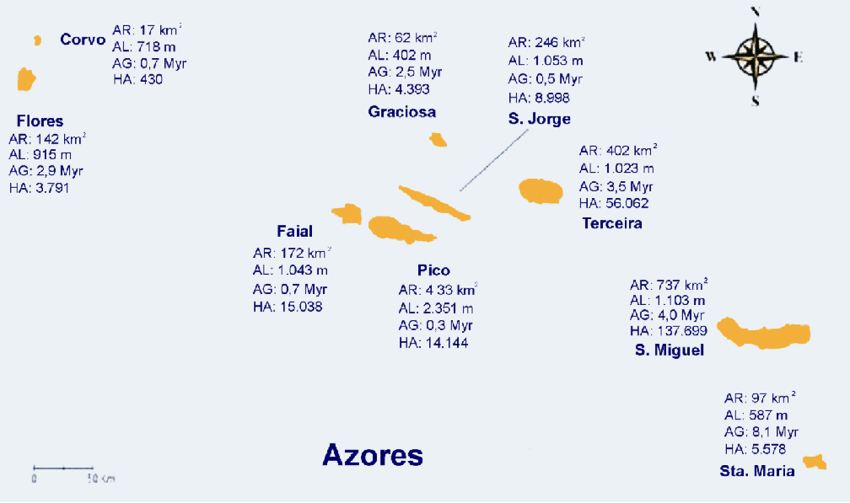 KERGUELEN HOTSPOT   Ma means million years (age of rock)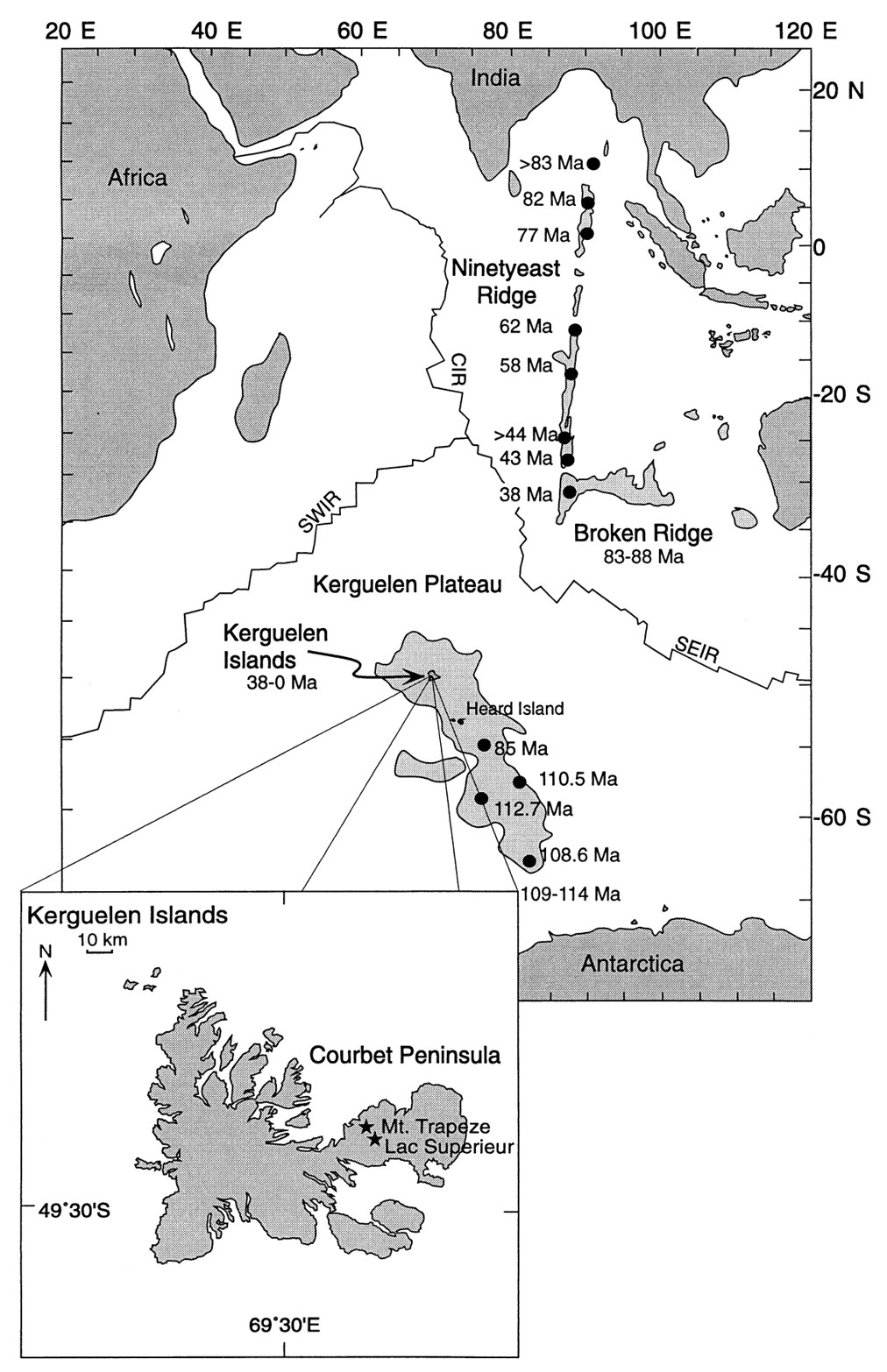 REUNION ISLAND HOTSPOT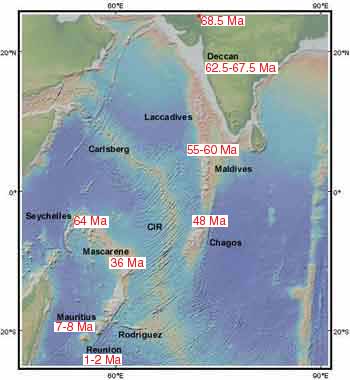 